A1 Wokingham Car SparesNon-ferrous weighing Process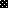 